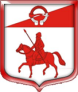 Администрация муниципального образованияСтаропольское сельское поселениеСланцевского муниципального района Ленинградской областиП О С Т А Н О В Л Е Н И Е27.12.2022                                                                                      №   174–п        В соответствии с Федеральным  законом  от 27.07.2010  №  210-ФЗ  «Об  организации  предоставления  государственных  и муниципальных  услуг», Постановлением Администрации Старопольского сельского поселения от 21.11.2019 № 199-п «Об утверждении Порядка разработки и утверждения административных регламентов предоставления муниципальных  услуг», руководствуясь Методическими рекомендациями по разработке административного регламента, администрация муниципального образования Старопольское сельское поселение ПОСТАНОВЛЯЕТ:1.Внести  следующие изменения в административный регламент предоставления муниципальной услуги «Заключение, изменение, выдача дубликата договора социального найма жилого помещения муниципального жилищного фонда», утвержденный постановлением от 21.11.2022  № 142-п: абзац 4 « Заявление заполняется на основании:» подпункт 1  п. 2.6.1. « -сведений, указанных в ИНН (для подтверждения малоимущности» дополнить словами «за исключением граждан, принятых на учет до 1 марта 2005 г.);«-сведений о рождении всех детей, браке, разводе, установлении отцовства, инвалидности, доходах (для подтверждении малоимущности,» дополнить словами «  за исключением граждан, принятых на учет до 1 марта 2005 г.);1.2. в подпункте  3 п. 2.6.1. слова «постановке на учет для» - исключить;- слово «предоставления» заменить словом « предоставлении»;        1.3. подпункт  3 п. 2.6.1 дополнить словами «за исключением граждан, принятых на учет до 1 марта 2005 г.)»:1.4. в подпункте  2.6.1. п. 2.6. слова  «- в зависимости от категории заявителя, граждане должны предоставить документы, подтверждающие отсутствие доходов у заявителя и членов его семьи, за расчетный период, равный двум календарным годам непосредственно предшествующим четырем месяцам до месяца подачи заявления:» заменить словами «- документы, подтверждающие отсутствие доходов у заявителя и членов его семьи:»;1.5. в подпункт 2 п.2.6.2.  дополнить абзацем  «  - решение об усыновлении (удочерении)»;1.6. подпункт  3  п. 2.6.3 дополнить абзацем  «- решение об усыновлении (удочерении)»;1.7.  подпункт 4 п. 2.6.3  - исключить.1.8. абзац 3 подпункт 1  п.2.7. дополнить словами «Представляется на заявителя и каждого из членов его семьи»;1.9. в подпункте 1  п.2.7. слова «проверка соответствия фамильно-именной группы (по всем услугам)» - исключить;1.10. абзац 3  подпункт 2 п. 2.7. читать в новой редакции: «сведения о данных лицевого счета по предоставленному страховому номеру индивидуального лицевого счета (СНИЛС) в системе обязательного пенсионного страхования. Представляется на заявителя и каждого из членов его семьи» ;1.11. абзац 2 подпункт 4 п.2.7. дополнить словами «для лиц старше 18 лет»;1.12. абзац 3 подпункт 4 п. 2.7 дополнить словами «для лиц старше 18 лет»;1.13. подпункт 5 п. 2.7. дополнить следующим абзацем «сведения об отсутствии регистрации родителей в ТО ФСС в качестве страхователей и о неполучении ими единовременного пособия при рождении ребенка и ежемесячного пособия по уходу за ребенком»;1.14 подпункт 5 п. 2.7. слова «(при технической реализации)» - исключить;1.15.  подпункт 6 п. 2.7. читать в новой редакции: 6) в органе Федеральной налоговой службы (по услуге 1.2.1):сведения о выплатах и об иных вознаграждениях, выплаченных в пользу физического лица, по плательщикам страховых выплат, производящим выплаты в пользу физического лица, применяющим автоматизированную упрощенную систему налогообложения, в том числе подлежащих обложению страховыми выплатами;информация о суммах выплаченных физическому лицу процентов по вкладам;сведения из декларации о доходах физических лиц 3-НДФЛ; сведения 2-НДФЛ;сведения об ИНН физического лица на основании полных паспортных данных;информация о фактах регистрации автомототранспортных средств и сведений об их владельцах в ФНС России;сведения из Единого государственного реестра юридических лиц; сведения из Единого государственного реестра индивидуальных предпринимателей;1.16. подпункт 7 п. 2.7. читать в новой редакции: «7) в органе Федеральной службы судебных приставов (по услуге 1.2.1):сведения о нахождении должника по алиментным обязательствам в исполнительно-процессуальном розыске, в том числе о том, что в месячный срок место нахождения разыскиваемого должника не установлено;справка (сведения) об отсутствии выплаты алиментов (о наличии задолженности по выплате), взыскиваемых по решению суда, на содержание несовершеннолетних детей;справка или постановление судебного пристава-исполнителя о возвращении исполнительного документа взыскателю;1.17. подпункт 8 п. 2.7 слова «сведения (справка) о нахождении под арестом (в изоляторах временного содержания, следственных изоляторах и т.п.), прохождении судебно-медицинской экспертизы на основании постановлений следственных органов или суда в период судебного спора в связи с увольнением с работы по инициативе работодателя или рассмотрения в установленном законодательством Российской Федерации порядке вопроса о возмещении ущерба, причиненного незаконными действиями органов дознания, предварительного следствия, прокуратуры или суда, а также в других случаях, когда исполнение решения суда о взыскании алиментов невозможно по не зависящим от этих лиц причинам (при технической реализации)» - исключить;         2.Разместить данное постановление на официальном сайте администрации в сети Интернет и опубликовать в приложении к газете «Знамя труда»;        3. Контроль над исполнением данного постановления оставляю за собой.И.о. главы администрации                                                     Н.В.Редченко О внесении изменений в административный регламент  «Заключение, изменение, выдача дубликата договора социального найма жилого помещения муниципального жилищного фонда»